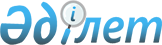 "Инженерлік-көлік инфрақұрылымын қамтамасыз ете отырып, Астана қаласының жинақы құрылысы жөніндегі 2019 – 2023 жылдарға арналған кешенді жоспарды бекіту туралы" Қазақстан Республикасы Үкіметінің 2018 жылғы 24 қыркүйектегі № 590 қаулысына өзгерістер мен толықтырулар енгізу туралыҚазақстан Республикасы Үкіметінің 2019 жылғы 31 желтоқсандағы № 1052 қаулысы
      Қазақстан Республикасының Үкіметі ҚАУЛЫ ЕТЕДІ:
      1. "Инженерлік-көлік инфрақұрылымын қамтамасыз ете отырып, Астана қаласының жинақы құрылысы жөніндегі 2019 – 2023 жылдарға арналған кешенді жоспарды бекіту туралы" Қазақстан Республикасы Үкіметінің 2018 жылғы 24 қыркүйектегі № 590 қаулысына мынадай өзгерістер мен толықтырулар енгізілсін: 
      тақырыбы мынадай редакцияда жазылсын:
      "Инженерлік-көлік инфрақұрылымын қамтамасыз ете отырып, Нұр-Сұлтан қаласының жинақы құрылысы жөніндегі 2019 – 2023 жылдарға арналған кешенді жоспарды бекіту туралы";
      1, 2, 3, 4 және 5-жолдар мынадай редакцияда жазылсын:
      "1. Қоса беріліп отырған Инженерлік-көлік инфрақұрылымын қамтамасыз ете отырып, Нұр-Сұлтан қаласының жинақы құрылысы жөніндегі 2019 – 2023 жылдарға арналған кешенді жоспар (бұдан әрі – Кешенді жоспар) бекітілсін.
      2. Нұр-Сұлтан қаласының әкімі Қазақстан Республикасының заңнамасында белгіленген тәртіппен Кешенді жоспардың орындалуын үйлестіруді қамтамасыз етсін.
      3. Қазақстан Республикасының орталық және жергілікті атқарушы органдары Кешенді жоспарда көзделген іс-шараларды іске асыруды және олардың орындалуы туралы ақпаратты Нұр-Сұлтан қаласының әкіміне жарты жылда бір рет, есепті кезеңнен кейінгі айдың 15-нен кешіктірмей ұсынуды қамтамасыз етсін. 
      4. Нұр-Сұлтан қаласының әкімі жарты жылда бір рет, есепті кезеңнен кейінгі айдың 25-нен кешіктірмей Кешенді жоспарда көзделген іс-шаралардың орындалуы туралы жиынтық ақпаратты Қазақстан Республикасының Үкіметіне ұсынуды қамтамасыз етсін.
      5. Осы қаулының орындалуын бақылау Қазақстан Республикасы Премьер-Министрінің орынбасары Р. В. Склярға жүктелсін.";
      көрсетілген қаулымен бекітілген Инженерлік-көлік инфрақұрылымын қамтамасыз ете отырып, Астана қаласының жинақы құрылысы жөніндегі 2019 – 2023 жылдарға арналған кешенді жоспарда:
      тақырыбы мынадай редакцияда жазылсын:
      "Инженерлік-көлік инфрақұрылымын қамтамасыз ете отырып, Нұр-Сұлтан қаласының жинақы құрылысы жөніндегі 2019 – 2023 жылдарға арналған кешенді жоспарды бекіту туралы";
      бүкіл мәтін бойынша:
      "Астана" деген сөз "Нұр-Сұлтан" деген сөзбен ауыстырылсын";
      "Мақсаттар мен стратегиялық міндеттер" деген бөлімнен кейін мынадай мазмұндағы бөліммен толықтырылсын:
      "Нұр-Сұлтан қаласының тұрғын алаптарын дамыту
      Нұр-Сұлтан қаласының тұрғын алаптарын дамыту осы Кешенді жоспарға қосымшаға сәйкес жүзеге асырылатын болады.";
      "Инженерлік-көлік инфрақұрылымын қамтамасыз ете отырып, Астана қаласының жинақы құрылысы жөніндегі 2019 – 2023 жылдарға арналған кешенді жоспар" деген бөлімде:
      реттік нөмірлері 1, 2, 3, 4, 7, 8, 9, 10, 17-жолдарда "ИДМ" деген аббревиатура "ИИДМ" деген аббревиатурамен ауыстырылсын";
      реттік нөмірі 7-жолда "АШМ" деген аббревиатура "ЭГТРМ" деген аббревиатурамен ауыстырылсын;
      ескертпеде: аббревиатуралардың толық жазылуында:
      "ИДМ − Қазақстан Республикасы Инвестициялар және даму министрлігі",
      "АШМ – Қазақстан Республикасы Ауыл шаруашылығы министрлігі" деген жолдар мынадай редакцияда жазылсын:
      "ИИДМ – Қазақстан Республикасының Индустрия және инфрақұрылымдық даму министрлігі";
      ЭГТРМ – Қазақстан Республикасының Экология, геология және табиғи ресурстар министрлігі";
      осы қаулыға қосымшаға сәйкес "Нұр-Сұлтан қаласының тұрғын алаптарын дамыту" деген бөліммен толықтырылсын.
      2. Осы қаулы қол қойылған күнінен бастап қолданысқа енгізіледі. Нұр-Сұлтан қаласының тұрғын алаптарын дамыту
      Нұр-Сұлтан қаласының тұрғын алаптарын дамытудың 2020 – 2022 жылдарға арналған іс-шаралар жоспарын іске асыруға арналған болжамды шығыстардың көздері
      Инженерлік-көлік инфрақұрылымын қамтамасыз ете отырып, Нұр-Сұлтан қаласының 2019 – 2023 жылдарға арналған жинақы құрылысы жөніндегі кешенді жоспарды іске асыруға және Нұр-Сұлтан қаласының тұрғын алаптарын дамытудың 2020 – 2022 жылдарға арналған іс-шаралар жоспарын іске асыруға арналған болжамды ортақ шығыстардың көздері
					© 2012. Қазақстан Республикасы Әділет министрлігінің «Қазақстан Республикасының Заңнама және құқықтық ақпарат институты» ШЖҚ РМК
				
      Қазақстан Республикасының
Премьер-Министрі

А. Мамин
Қазақстан Республикасы
Үкіметінің
2019 жылғы 31 желтоқсандағы
№ 1052 қаулысына
қосымшаИнженерлік-көлік
инфрақұрылымын қамтамасыз
ете отырып, Нұр-Сұлтан
қаласының жинақы құрылысы
жөніндегі 2019 - 2023 жылдарға
арналған кешенді жоспарға
қосымша
Р/с
№
Іс-шараның атауы
Аяқтау нысаны
Орындауға жауаптылар
Орындау мерзімі
Болжамды шығыстар 
(млн. теңге)
Болжамды шығыстар 
(млн. теңге)
Қаржыландыру көзі
2
3
4
5
6
6
7
1
"Байқоңыр" ауданы
"Байқоңыр" ауданы
"Байқоңыр" ауданы
"Байқоңыр" ауданы
"Байқоңыр" ауданы
"Байқоңыр" ауданы
"Байқоңыр" ауданы
1.1.
"Өндіріс" тұрғын алабы
"Өндіріс" тұрғын алабы
"Өндіріс" тұрғын алабы
"Өндіріс" тұрғын алабы
"Өндіріс" тұрғын алабы
"Өндіріс" тұрғын алабы
"Өндіріс" тұрғын алабы
1.1.1
Жол және инженерлік инфрақұрылым
Қазақстан Республикасының Үкіметіне 
ақпарат
Нұр-Сұлтан қаласының әкімдігі,
ҚР ИИДМ,

ҚР ҰЭМ,
ҚР Қаржымині
2020 – 2022 жылдар
барлығы
4 900
республикалық бюджет
1.1.1
Жол және инженерлік инфрақұрылым
Қазақстан Республикасының Үкіметіне 
ақпарат
Нұр-Сұлтан қаласының әкімдігі,
ҚР ИИДМ,

ҚР ҰЭМ,
ҚР Қаржымині
2020 – 2022 жылдар
2021 жыл
1 450
республикалық бюджет
1.1.1
Жол және инженерлік инфрақұрылым
Қазақстан Республикасының Үкіметіне 
ақпарат
Нұр-Сұлтан қаласының әкімдігі,
ҚР ИИДМ,

ҚР ҰЭМ,
ҚР Қаржымині
2020 – 2022 жылдар
2022 жыл
3 450
республикалық бюджет
1.1.1
Жол және инженерлік инфрақұрылым
Қазақстан Республикасының Үкіметіне 
ақпарат
Нұр-Сұлтан қаласының әкімдігі,
ҚР ИИДМ,

ҚР ҰЭМ,
ҚР Қаржымині
2020 – 2022 жылдар
барлығы
5 397
жергілікті бюджет
1.1.1
Жол және инженерлік инфрақұрылым
Қазақстан Республикасының Үкіметіне 
ақпарат
Нұр-Сұлтан қаласының әкімдігі,
ҚР ИИДМ,

ҚР ҰЭМ,
ҚР Қаржымині
2020 – 2022 жылдар
2020 жыл
792
жергілікті бюджет
1.1.1
Жол және инженерлік инфрақұрылым
Қазақстан Республикасының Үкіметіне 
ақпарат
Нұр-Сұлтан қаласының әкімдігі,
ҚР ИИДМ,

ҚР ҰЭМ,
ҚР Қаржымині
2020 – 2022 жылдар
2021 жыл
1 660
жергілікті бюджет
1.1.1
Жол және инженерлік инфрақұрылым
Қазақстан Республикасының Үкіметіне 
ақпарат
Нұр-Сұлтан қаласының әкімдігі,
ҚР ИИДМ,

ҚР ҰЭМ,
ҚР Қаржымині
2020 – 2022 жылдар
2022 жыл
2 945
жергілікті бюджет
1.1.2.
Әлеуметтік объектілер
Қазақстан Республикасының Үкіметіне 
ақпарат
Нұр-Сұлтан қаласының әкімдігі,
ҚР ДСМ,
ҚР МСМ,

ҚР ҰЭМ,
ҚР Қаржымині
2020 – 2022 жылдар
барлығы
1 800
республикалық бюджет
1.1.2.
Әлеуметтік объектілер
Қазақстан Республикасының Үкіметіне 
ақпарат
Нұр-Сұлтан қаласының әкімдігі,
ҚР ДСМ,
ҚР МСМ,

ҚР ҰЭМ,
ҚР Қаржымині
2020 – 2022 жылдар
2020 жыл
800
республикалық бюджет
1.1.2.
Әлеуметтік объектілер
Қазақстан Республикасының Үкіметіне 
ақпарат
Нұр-Сұлтан қаласының әкімдігі,
ҚР ДСМ,
ҚР МСМ,

ҚР ҰЭМ,
ҚР Қаржымині
2020 – 2022 жылдар
2021 жыл
1 000
республикалық бюджет
1.1.2.
Әлеуметтік объектілер
Қазақстан Республикасының Үкіметіне 
ақпарат
Нұр-Сұлтан қаласының әкімдігі,
ҚР ДСМ,
ҚР МСМ,

ҚР ҰЭМ,
ҚР Қаржымині
2020 – 2022 жылдар
барлығы
4 054
жергілікті бюджет
1.1.2.
Әлеуметтік объектілер
Қазақстан Республикасының Үкіметіне 
ақпарат
Нұр-Сұлтан қаласының әкімдігі,
ҚР ДСМ,
ҚР МСМ,

ҚР ҰЭМ,
ҚР Қаржымині
2020 – 2022 жылдар
2020 жыл
144
жергілікті бюджет
1.1.2.
Әлеуметтік объектілер
Қазақстан Республикасының Үкіметіне 
ақпарат
Нұр-Сұлтан қаласының әкімдігі,
ҚР ДСМ,
ҚР МСМ,

ҚР ҰЭМ,
ҚР Қаржымині
2020 – 2022 жылдар
2021 жыл
1 060
жергілікті бюджет
1.1.2.
Әлеуметтік объектілер
Қазақстан Республикасының Үкіметіне 
ақпарат
Нұр-Сұлтан қаласының әкімдігі,
ҚР ДСМ,
ҚР МСМ,

ҚР ҰЭМ,
ҚР Қаржымині
2020 – 2022 жылдар
2022 жыл
2 850
жергілікті бюджет
1.1.3
Абаттандыру
Қазақстан Республикасының Үкіметіне 
ақпарат
Нұр-Сұлтан қаласының әкімдігі
2020 жыл
барлығы
618
жергілікті бюджет
1.1.3
Абаттандыру
Қазақстан Республикасының Үкіметіне 
ақпарат
Нұр-Сұлтан қаласының әкімдігі
2020 жыл
2020 жыл
618
жергілікті бюджет
1.2.
"Кирпичный" тұрғын алабы
"Кирпичный" тұрғын алабы
"Кирпичный" тұрғын алабы
"Кирпичный" тұрғын алабы
"Кирпичный" тұрғын алабы
"Кирпичный" тұрғын алабы
"Кирпичный" тұрғын алабы
1.2.1
Жол және инженерлік инфрақұрылым
Қазақстан Республикасының Үкіметіне 
ақпарат
Нұр-Сұлтан қаласының әкімдігі,
ҚР ИИДМ,

ҚР ҰЭМ,
ҚР Қаржымині
2020 – 2022 жылдар
барлығы
600
республикалық бюджет
1.2.1
Жол және инженерлік инфрақұрылым
Қазақстан Республикасының Үкіметіне 
ақпарат
Нұр-Сұлтан қаласының әкімдігі,
ҚР ИИДМ,

ҚР ҰЭМ,
ҚР Қаржымині
2020 – 2022 жылдар
2020 жыл
300
республикалық бюджет
1.2.1
Жол және инженерлік инфрақұрылым
Қазақстан Республикасының Үкіметіне 
ақпарат
Нұр-Сұлтан қаласының әкімдігі,
ҚР ИИДМ,

ҚР ҰЭМ,
ҚР Қаржымині
2020 – 2022 жылдар
2021 жыл
300
республикалық бюджет
1.2.1
Жол және инженерлік инфрақұрылым
Қазақстан Республикасының Үкіметіне 
ақпарат
Нұр-Сұлтан қаласының әкімдігі,
ҚР ИИДМ,

ҚР ҰЭМ,
ҚР Қаржымині
2020 – 2022 жылдар
барлығы
441
жергілікті бюджет
1.2.1
Жол және инженерлік инфрақұрылым
Қазақстан Республикасының Үкіметіне 
ақпарат
Нұр-Сұлтан қаласының әкімдігі,
ҚР ИИДМ,

ҚР ҰЭМ,
ҚР Қаржымині
2020 – 2022 жылдар
2020 жыл
391
жергілікті бюджет
1.2.1
Жол және инженерлік инфрақұрылым
Қазақстан Республикасының Үкіметіне 
ақпарат
Нұр-Сұлтан қаласының әкімдігі,
ҚР ИИДМ,

ҚР ҰЭМ,
ҚР Қаржымині
2020 – 2022 жылдар
2021 жыл
25
жергілікті бюджет
1.2.1
Жол және инженерлік инфрақұрылым
Қазақстан Республикасының Үкіметіне 
ақпарат
Нұр-Сұлтан қаласының әкімдігі,
ҚР ИИДМ,

ҚР ҰЭМ,
ҚР Қаржымині
2020 – 2022 жылдар
2022 жыл
25
жергілікті бюджет
1.2.2
Әлеуметтік объектілер
Қазақстан Республикасының Үкіметіне
ақпарат
Нұр-Сұлтан қаласының әкімдігі
2020 – 2022 жылдар
барлығы
1 300
жергілікті бюджет
1.2.2
Әлеуметтік объектілер
Қазақстан Республикасының Үкіметіне
ақпарат
Нұр-Сұлтан қаласының әкімдігі
2020 – 2022 жылдар
2020 жыл
40
жергілікті бюджет
1.2.2
Әлеуметтік объектілер
Қазақстан Республикасының Үкіметіне
ақпарат
Нұр-Сұлтан қаласының әкімдігі
2020 – 2022 жылдар
2021 жыл
630
жергілікті бюджет
1.2.2
Әлеуметтік объектілер
Қазақстан Республикасының Үкіметіне
ақпарат
Нұр-Сұлтан қаласының әкімдігі
2020 – 2022 жылдар
2022 жыл
630
жергілікті бюджет
1.2.3.
Абаттандыру
Қазақстан Республикасының Үкіметіне 
ақпарат
Нұр-Сұлтан қаласының әкімдігі
2020 – 2021 жылдар
барлығы
575
жергілікті бюджет
1.2.3.
Абаттандыру
Қазақстан Республикасының Үкіметіне 
ақпарат
Нұр-Сұлтан қаласының әкімдігі
2020 – 2021 жылдар
2020 жыл
35
жергілікті бюджет
1.2.3.
Абаттандыру
Қазақстан Республикасының Үкіметіне 
ақпарат
Нұр-Сұлтан қаласының әкімдігі
2020 – 2021 жылдар
2021 жыл
540
жергілікті бюджет
1.3.
"Қазқалашық" тұрғын алабы
"Қазқалашық" тұрғын алабы
"Қазқалашық" тұрғын алабы
"Қазқалашық" тұрғын алабы
"Қазқалашық" тұрғын алабы
"Қазқалашық" тұрғын алабы
"Қазқалашық" тұрғын алабы
1.3.1.
Жол және инженерлік инфрақұрылым
Қазақстан Республикасының Үкіметіне 
ақпарат
Нұр-Сұлтан қаласының әкімдігі,
ҚР ИИДМ,

ҚР ҰЭМ,

ҚР Қаржымині
2020 – 2022 жылдар
барлығы
500
 

республикалық бюджет
1.3.1.
Жол және инженерлік инфрақұрылым
Қазақстан Республикасының Үкіметіне 
ақпарат
Нұр-Сұлтан қаласының әкімдігі,
ҚР ИИДМ,

ҚР ҰЭМ,

ҚР Қаржымині
2020 – 2022 жылдар
2021 жыл
500
 

республикалық бюджет
1.3.1.
Жол және инженерлік инфрақұрылым
Қазақстан Республикасының Үкіметіне 
ақпарат
Нұр-Сұлтан қаласының әкімдігі,
ҚР ИИДМ,

ҚР ҰЭМ,

ҚР Қаржымині
2020 – 2022 жылдар
барлығы
262
жергілікті бюджет
1.3.1.
Жол және инженерлік инфрақұрылым
Қазақстан Республикасының Үкіметіне 
ақпарат
Нұр-Сұлтан қаласының әкімдігі,
ҚР ИИДМ,

ҚР ҰЭМ,

ҚР Қаржымині
2020 – 2022 жылдар
2020 жыл
20
жергілікті бюджет
1.3.1.
Жол және инженерлік инфрақұрылым
Қазақстан Республикасының Үкіметіне 
ақпарат
Нұр-Сұлтан қаласының әкімдігі,
ҚР ИИДМ,

ҚР ҰЭМ,

ҚР Қаржымині
2020 – 2022 жылдар
2021 жыл
15
жергілікті бюджет
1.3.1.
Жол және инженерлік инфрақұрылым
Қазақстан Республикасының Үкіметіне 
ақпарат
Нұр-Сұлтан қаласының әкімдігі,
ҚР ИИДМ,

ҚР ҰЭМ,

ҚР Қаржымині
2020 – 2022 жылдар
2022 жыл
227
жергілікті бюджет
1.3.2.
Абаттандыру
Қазақстан Республикасының Үкіметіне
ақпарат
Нұр-Сұлтан қаласының әкімдігі
2020 жыл
барлығы
35
жергілікті бюджет
1.3.2.
Абаттандыру
Қазақстан Республикасының Үкіметіне
ақпарат
Нұр-Сұлтан қаласының әкімдігі
2020 жыл
2020 жыл
35
жергілікті бюджет
2
"Сарыарқа" ауданы
"Сарыарқа" ауданы
"Сарыарқа" ауданы
"Сарыарқа" ауданы
"Сарыарқа" ауданы
"Сарыарқа" ауданы
"Сарыарқа" ауданы
2.1.
"Көктал-1" тұрғын алабы
"Көктал-1" тұрғын алабы
"Көктал-1" тұрғын алабы
"Көктал-1" тұрғын алабы
"Көктал-1" тұрғын алабы
"Көктал-1" тұрғын алабы
"Көктал-1" тұрғын алабы
2.1.1.
Жол және инженерлік инфрақұрылым
Қазақстан Республикасының Үкіметіне 
ақпарат
Нұр-Сұлтан қаласының әкімдігі,
ҚР ИИДМ,

ҚР ЭМ,

ҚР ҰЭМ,
ҚР Қаржымині
2020 – 2022 жылдар
барлығы
6 020
республикалық бюджет
2.1.1.
Жол және инженерлік инфрақұрылым
Қазақстан Республикасының Үкіметіне 
ақпарат
Нұр-Сұлтан қаласының әкімдігі,
ҚР ИИДМ,

ҚР ЭМ,

ҚР ҰЭМ,
ҚР Қаржымині
2020 – 2022 жылдар
2020 жыл
1 710
республикалық бюджет
2.1.1.
Жол және инженерлік инфрақұрылым
Қазақстан Республикасының Үкіметіне 
ақпарат
Нұр-Сұлтан қаласының әкімдігі,
ҚР ИИДМ,

ҚР ЭМ,

ҚР ҰЭМ,
ҚР Қаржымині
2020 – 2022 жылдар
2021 жыл
2 710
республикалық бюджет
2.1.1.
Жол және инженерлік инфрақұрылым
Қазақстан Республикасының Үкіметіне 
ақпарат
Нұр-Сұлтан қаласының әкімдігі,
ҚР ИИДМ,

ҚР ЭМ,

ҚР ҰЭМ,
ҚР Қаржымині
2020 – 2022 жылдар
2022 жыл
1 600
республикалық бюджет
2.1.1.
Жол және инженерлік инфрақұрылым
Қазақстан Республикасының Үкіметіне 
ақпарат
Нұр-Сұлтан қаласының әкімдігі,
ҚР ИИДМ,

ҚР ЭМ,

ҚР ҰЭМ,
ҚР Қаржымині
2020 – 2022 жылдар
барлығы
1 880
жергілікті бюджет
2.1.1.
Жол және инженерлік инфрақұрылым
Қазақстан Республикасының Үкіметіне 
ақпарат
Нұр-Сұлтан қаласының әкімдігі,
ҚР ИИДМ,

ҚР ЭМ,

ҚР ҰЭМ,
ҚР Қаржымині
2020 – 2022 жылдар
2020 жыл
370
жергілікті бюджет
2.1.1.
Жол және инженерлік инфрақұрылым
Қазақстан Республикасының Үкіметіне 
ақпарат
Нұр-Сұлтан қаласының әкімдігі,
ҚР ИИДМ,

ҚР ЭМ,

ҚР ҰЭМ,
ҚР Қаржымині
2020 – 2022 жылдар
2021 жыл
585
жергілікті бюджет
2.1.1.
Жол және инженерлік инфрақұрылым
Қазақстан Республикасының Үкіметіне 
ақпарат
Нұр-Сұлтан қаласының әкімдігі,
ҚР ИИДМ,

ҚР ЭМ,

ҚР ҰЭМ,
ҚР Қаржымині
2020 – 2022 жылдар
2022 жыл
925
жергілікті бюджет
2.1.2.
Әлеуметтік объектілер
Қазақстан Республикасының Үкіметіне 
ақпарат
Нұр-Сұлтан қаласының әкімдігі
2020 жыл
барлығы
607
жергілікті бюджет
2.1.2.
Әлеуметтік объектілер
Қазақстан Республикасының Үкіметіне 
ақпарат
Нұр-Сұлтан қаласының әкімдігі
2020 жыл
2020 жыл
607
жергілікті бюджет
2.1.3.
Абаттандыру
Қазақстан Республикасының Үкіметіне 
ақпарат
Нұр-Сұлтан қаласының әкімдігі,

ҚР ИИДМ,

ҚР ҰЭМ,
ҚР Қаржымині
2020 – 2022 жылдар
барлығы
4 904
республикалық бюджет
2.1.3.
Абаттандыру
Қазақстан Республикасының Үкіметіне 
ақпарат
Нұр-Сұлтан қаласының әкімдігі,

ҚР ИИДМ,

ҚР ҰЭМ,
ҚР Қаржымині
2020 – 2022 жылдар
2020 жыл
2 700
республикалық бюджет
2.1.3.
Абаттандыру
Қазақстан Республикасының Үкіметіне 
ақпарат
Нұр-Сұлтан қаласының әкімдігі,

ҚР ИИДМ,

ҚР ҰЭМ,
ҚР Қаржымині
2020 – 2022 жылдар
2021 жыл
261
республикалық бюджет
2.1.3.
Абаттандыру
Қазақстан Республикасының Үкіметіне 
ақпарат
Нұр-Сұлтан қаласының әкімдігі,

ҚР ИИДМ,

ҚР ҰЭМ,
ҚР Қаржымині
2020 – 2022 жылдар
2022 жыл
1943
республикалық бюджет
2.1.3.
Абаттандыру
Қазақстан Республикасының Үкіметіне 
ақпарат
Нұр-Сұлтан қаласының әкімдігі,

ҚР ИИДМ,

ҚР ҰЭМ,
ҚР Қаржымині
2020 – 2022 жылдар
барлығы
1 858
жергілікті бюджет
2.1.3.
Абаттандыру
Қазақстан Республикасының Үкіметіне 
ақпарат
Нұр-Сұлтан қаласының әкімдігі,

ҚР ИИДМ,

ҚР ҰЭМ,
ҚР Қаржымині
2020 – 2022 жылдар
2020 жыл
1 792
жергілікті бюджет
2.1.3.
Абаттандыру
Қазақстан Республикасының Үкіметіне 
ақпарат
Нұр-Сұлтан қаласының әкімдігі,

ҚР ИИДМ,

ҚР ҰЭМ,
ҚР Қаржымині
2020 – 2022 жылдар
2021 жыл
8
жергілікті бюджет
2.1.3.
Абаттандыру
Қазақстан Республикасының Үкіметіне 
ақпарат
Нұр-Сұлтан қаласының әкімдігі,

ҚР ИИДМ,

ҚР ҰЭМ,
ҚР Қаржымині
2020 – 2022 жылдар
2022 жыл
58
жергілікті бюджет
2.2.
"Көктал-2" тұрғын алабы
"Көктал-2" тұрғын алабы
"Көктал-2" тұрғын алабы
"Көктал-2" тұрғын алабы
"Көктал-2" тұрғын алабы
"Көктал-2" тұрғын алабы
"Көктал-2" тұрғын алабы
2.2.1.
Жол және инженерлік инфрақұрылым
Қазақстан Республикасының Үкіметіне 
ақпарат
Нұр-Сұлтан қаласының әкімдігі,
ҚР ИИДМ,
ҚР ЭМ,

ҚР ҰЭМ,
ҚР Қаржымині
2020 – 2022 жылдар
барлығы
8 370
республикалық бюджет
2.2.1.
Жол және инженерлік инфрақұрылым
Қазақстан Республикасының Үкіметіне 
ақпарат
Нұр-Сұлтан қаласының әкімдігі,
ҚР ИИДМ,
ҚР ЭМ,

ҚР ҰЭМ,
ҚР Қаржымині
2020 – 2022 жылдар
2020 жыл
2 485
республикалық бюджет
2.2.1.
Жол және инженерлік инфрақұрылым
Қазақстан Республикасының Үкіметіне 
ақпарат
Нұр-Сұлтан қаласының әкімдігі,
ҚР ИИДМ,
ҚР ЭМ,

ҚР ҰЭМ,
ҚР Қаржымині
2020 – 2022 жылдар
2021 жыл
3 885
республикалық бюджет
2.2.1.
Жол және инженерлік инфрақұрылым
Қазақстан Республикасының Үкіметіне 
ақпарат
Нұр-Сұлтан қаласының әкімдігі,
ҚР ИИДМ,
ҚР ЭМ,

ҚР ҰЭМ,
ҚР Қаржымині
2020 – 2022 жылдар
2022 жыл
2 000
республикалық бюджет
2.2.1.
Жол және инженерлік инфрақұрылым
Қазақстан Республикасының Үкіметіне 
ақпарат
Нұр-Сұлтан қаласының әкімдігі,
ҚР ИИДМ,
ҚР ЭМ,

ҚР ҰЭМ,
ҚР Қаржымині
2020 – 2022 жылдар
барлығы
1 096
жергілікті бюджет
2.2.1.
Жол және инженерлік инфрақұрылым
Қазақстан Республикасының Үкіметіне 
ақпарат
Нұр-Сұлтан қаласының әкімдігі,
ҚР ИИДМ,
ҚР ЭМ,

ҚР ҰЭМ,
ҚР Қаржымині
2020 – 2022 жылдар
2020 жыл
117
жергілікті бюджет
2.2.1.
Жол және инженерлік инфрақұрылым
Қазақстан Республикасының Үкіметіне 
ақпарат
Нұр-Сұлтан қаласының әкімдігі,
ҚР ИИДМ,
ҚР ЭМ,

ҚР ҰЭМ,
ҚР Қаржымині
2020 – 2022 жылдар
2021 жыл
519
жергілікті бюджет
2.2.1.
Жол және инженерлік инфрақұрылым
Қазақстан Республикасының Үкіметіне 
ақпарат
Нұр-Сұлтан қаласының әкімдігі,
ҚР ИИДМ,
ҚР ЭМ,

ҚР ҰЭМ,
ҚР Қаржымині
2020 – 2022 жылдар
2022 жыл
460
жергілікті бюджет
2.2.2.
Әлеуметтік объектілер
Қазақстан Республикасының Үкіметіне 
ақпарат
Нұр-Сұлтан қаласының әкімдігі,
ҚР МСМ,

ҚР ІІМ,

ҚР ҰЭМ,
ҚР Қаржымині
2020 – 2022 жылдар
барлығы
2 650
республикалық бюджет
2.2.2.
Әлеуметтік объектілер
Қазақстан Республикасының Үкіметіне 
ақпарат
Нұр-Сұлтан қаласының әкімдігі,
ҚР МСМ,

ҚР ІІМ,

ҚР ҰЭМ,
ҚР Қаржымині
2020 – 2022 жылдар
2020 жыл
1 000
республикалық бюджет
2.2.2.
Әлеуметтік объектілер
Қазақстан Республикасының Үкіметіне 
ақпарат
Нұр-Сұлтан қаласының әкімдігі,
ҚР МСМ,

ҚР ІІМ,

ҚР ҰЭМ,
ҚР Қаржымині
2020 – 2022 жылдар
2021 жыл
1 100
республикалық бюджет
2.2.2.
Әлеуметтік объектілер
Қазақстан Республикасының Үкіметіне 
ақпарат
Нұр-Сұлтан қаласының әкімдігі,
ҚР МСМ,

ҚР ІІМ,

ҚР ҰЭМ,
ҚР Қаржымині
2020 – 2022 жылдар
2022 жыл
550
республикалық бюджет
2.2.2.
Әлеуметтік объектілер
Қазақстан Республикасының Үкіметіне 
ақпарат
Нұр-Сұлтан қаласының әкімдігі,
ҚР МСМ,

ҚР ІІМ,

ҚР ҰЭМ,
ҚР Қаржымині
2020 – 2022 жылдар
барлығы
104
жергілікті бюджет
2.2.2.
Әлеуметтік объектілер
Қазақстан Республикасының Үкіметіне 
ақпарат
Нұр-Сұлтан қаласының әкімдігі,
ҚР МСМ,

ҚР ІІМ,

ҚР ҰЭМ,
ҚР Қаржымині
2020 – 2022 жылдар
2020 жыл
55
жергілікті бюджет
2.2.2.
Әлеуметтік объектілер
Қазақстан Республикасының Үкіметіне 
ақпарат
Нұр-Сұлтан қаласының әкімдігі,
ҚР МСМ,

ҚР ІІМ,

ҚР ҰЭМ,
ҚР Қаржымині
2020 – 2022 жылдар
2021 жыл
33
жергілікті бюджет
2.2.2.
Әлеуметтік объектілер
Қазақстан Республикасының Үкіметіне 
ақпарат
Нұр-Сұлтан қаласының әкімдігі,
ҚР МСМ,

ҚР ІІМ,

ҚР ҰЭМ,
ҚР Қаржымині
2020 – 2022 жылдар
2022 жыл
16
жергілікті бюджет
2.2.3.
Абаттандыру
Қазақстан Республикасының Үкіметіне 
ақпарат
Нұр-Сұлтан қаласының әкімдігі
2020 жыл
барлығы
34
жергілікті бюджет
2.2.3.
Абаттандыру
Қазақстан Республикасының Үкіметіне 
ақпарат
Нұр-Сұлтан қаласының әкімдігі
2020 жыл
2020 жыл
34
жергілікті бюджет
2.3.
"Агроқалашық" тұрғын алабы
"Агроқалашық" тұрғын алабы
"Агроқалашық" тұрғын алабы
"Агроқалашық" тұрғын алабы
"Агроқалашық" тұрғын алабы
"Агроқалашық" тұрғын алабы
"Агроқалашық" тұрғын алабы
2.3.1.
Жол және инженерлік инфрақұрылым
Қазақстан Республикасының Үкіметіне 
ақпарат
Нұр-Сұлтан қаласының әкімдігі,
ҚР ЭМ,

ҚР ҰЭМ,
ҚР Қаржымині
2020 – 2022 жылдар
барлығы
4 000
республикалық бюджет
2.3.1.
Жол және инженерлік инфрақұрылым
Қазақстан Республикасының Үкіметіне 
ақпарат
Нұр-Сұлтан қаласының әкімдігі,
ҚР ЭМ,

ҚР ҰЭМ,
ҚР Қаржымині
2020 – 2022 жылдар
2021 жыл
2 000
республикалық бюджет
2.3.1.
Жол және инженерлік инфрақұрылым
Қазақстан Республикасының Үкіметіне 
ақпарат
Нұр-Сұлтан қаласының әкімдігі,
ҚР ЭМ,

ҚР ҰЭМ,
ҚР Қаржымині
2020 – 2022 жылдар
2022 жыл
2 000
республикалық бюджет
2.3.1.
Жол және инженерлік инфрақұрылым
Қазақстан Республикасының Үкіметіне 
ақпарат
Нұр-Сұлтан қаласының әкімдігі,
ҚР ЭМ,

ҚР ҰЭМ,
ҚР Қаржымині
2020 – 2022 жылдар
барлығы
7 693
жергілікті бюджет
2.3.1.
Жол және инженерлік инфрақұрылым
Қазақстан Республикасының Үкіметіне 
ақпарат
Нұр-Сұлтан қаласының әкімдігі,
ҚР ЭМ,

ҚР ҰЭМ,
ҚР Қаржымині
2020 – 2022 жылдар
2020 жыл
773
жергілікті бюджет
2.3.1.
Жол және инженерлік инфрақұрылым
Қазақстан Республикасының Үкіметіне 
ақпарат
Нұр-Сұлтан қаласының әкімдігі,
ҚР ЭМ,

ҚР ҰЭМ,
ҚР Қаржымині
2020 – 2022 жылдар
2021 жыл
2 285
жергілікті бюджет
2.3.1.
Жол және инженерлік инфрақұрылым
Қазақстан Республикасының Үкіметіне 
ақпарат
Нұр-Сұлтан қаласының әкімдігі,
ҚР ЭМ,

ҚР ҰЭМ,
ҚР Қаржымині
2020 – 2022 жылдар
2022 жыл
4 635
жергілікті бюджет
2.3.2.
Әлеуметтік объектілер
Қазақстан Республикасының Үкіметіне 
ақпарат
Нұр-Сұлтан қаласының әкімдігі
2020 – 2021 жылдар
барлығы
3 165
жергілікті бюджет
2.3.2.
Әлеуметтік объектілер
Қазақстан Республикасының Үкіметіне 
ақпарат
Нұр-Сұлтан қаласының әкімдігі
2020 – 2021 жылдар
2020 жыл
796
жергілікті бюджет
2.3.2.
Әлеуметтік объектілер
Қазақстан Республикасының Үкіметіне 
ақпарат
Нұр-Сұлтан қаласының әкімдігі
2020 – 2021 жылдар
2021 жыл
2 369
жергілікті бюджет
2.3.3.
Абаттандыру
Қазақстан Республикасының Үкіметіне 
ақпарат
Нұр-Сұлтан қаласының әкімдігі,

ҚР ИИДМ,

ҚР ҰЭМ,
ҚР Қаржымині
2020 – 2022 жылдар
барлығы
1 500
республикалық бюджет
2.3.3.
Абаттандыру
Қазақстан Республикасының Үкіметіне 
ақпарат
Нұр-Сұлтан қаласының әкімдігі,

ҚР ИИДМ,

ҚР ҰЭМ,
ҚР Қаржымині
2020 – 2022 жылдар
2021 жыл
500
республикалық бюджет
2.3.3.
Абаттандыру
Қазақстан Республикасының Үкіметіне 
ақпарат
Нұр-Сұлтан қаласының әкімдігі,

ҚР ИИДМ,

ҚР ҰЭМ,
ҚР Қаржымині
2020 – 2022 жылдар
2022 жыл
1 000
республикалық бюджет
2.3.3.
Абаттандыру
Қазақстан Республикасының Үкіметіне 
ақпарат
Нұр-Сұлтан қаласының әкімдігі,

ҚР ИИДМ,

ҚР ҰЭМ,
ҚР Қаржымині
2020 – 2022 жылдар
барлығы
1 277
жергілікті бюджет
2.3.3.
Абаттандыру
Қазақстан Республикасының Үкіметіне 
ақпарат
Нұр-Сұлтан қаласының әкімдігі,

ҚР ИИДМ,

ҚР ҰЭМ,
ҚР Қаржымині
2020 – 2022 жылдар
2020 жыл
852
жергілікті бюджет
2.3.3.
Абаттандыру
Қазақстан Республикасының Үкіметіне 
ақпарат
Нұр-Сұлтан қаласының әкімдігі,

ҚР ИИДМ,

ҚР ҰЭМ,
ҚР Қаржымині
2020 – 2022 жылдар
2021 жыл
311
жергілікті бюджет
2.3.3.
Абаттандыру
Қазақстан Республикасының Үкіметіне 
ақпарат
Нұр-Сұлтан қаласының әкімдігі,

ҚР ИИДМ,

ҚР ҰЭМ,
ҚР Қаржымині
2020 – 2022 жылдар
2022 жыл
115
жергілікті бюджет
3
"Алматы" ауданы
"Алматы" ауданы
"Алматы" ауданы
"Алматы" ауданы
"Алматы" ауданы
"Алматы" ауданы
"Алматы" ауданы
3.1
"Желездорожный" тұрғын алабы
"Желездорожный" тұрғын алабы
"Желездорожный" тұрғын алабы
"Желездорожный" тұрғын алабы
"Желездорожный" тұрғын алабы
"Желездорожный" тұрғын алабы
"Желездорожный" тұрғын алабы
3.1.1.
Жол және инженерлік инфрақұрылым
Қазақстан Республикасының Үкіметіне 
ақпарат
Нұр-Сұлтан қаласының әкімдігі,
ҚР ИИДМ,

ҚР ҰЭМ,
ҚР Қаржымині
2020 – 2022 жылдар
барлығы
2 700
республикалық бюджет
3.1.1.
Жол және инженерлік инфрақұрылым
Қазақстан Республикасының Үкіметіне 
ақпарат
Нұр-Сұлтан қаласының әкімдігі,
ҚР ИИДМ,

ҚР ҰЭМ,
ҚР Қаржымині
2020 – 2022 жылдар
2021 жыл
1 350
республикалық бюджет
3.1.1.
Жол және инженерлік инфрақұрылым
Қазақстан Республикасының Үкіметіне 
ақпарат
Нұр-Сұлтан қаласының әкімдігі,
ҚР ИИДМ,

ҚР ҰЭМ,
ҚР Қаржымині
2020 – 2022 жылдар
2022 жыл
1 350
республикалық бюджет
3.1.1.
Жол және инженерлік инфрақұрылым
Қазақстан Республикасының Үкіметіне 
ақпарат
Нұр-Сұлтан қаласының әкімдігі,
ҚР ИИДМ,

ҚР ҰЭМ,
ҚР Қаржымині
2020 – 2022 жылдар
барлығы
4 351
жергілікті бюджет
3.1.1.
Жол және инженерлік инфрақұрылым
Қазақстан Республикасының Үкіметіне 
ақпарат
Нұр-Сұлтан қаласының әкімдігі,
ҚР ИИДМ,

ҚР ҰЭМ,
ҚР Қаржымині
2020 – 2022 жылдар
2020 жыл
51
жергілікті бюджет
3.1.1.
Жол және инженерлік инфрақұрылым
Қазақстан Республикасының Үкіметіне 
ақпарат
Нұр-Сұлтан қаласының әкімдігі,
ҚР ИИДМ,

ҚР ҰЭМ,
ҚР Қаржымині
2020 – 2022 жылдар
2021 жыл
2 150
жергілікті бюджет
3.1.1.
Жол және инженерлік инфрақұрылым
Қазақстан Республикасының Үкіметіне 
ақпарат
Нұр-Сұлтан қаласының әкімдігі,
ҚР ИИДМ,

ҚР ҰЭМ,
ҚР Қаржымині
2020 – 2022 жылдар
2022 жыл
2 150
жергілікті бюджет
3.1.2.
Әлеуметтік объектілер
Қазақстан Республикасының Үкіметіне аппарат
Нұр-Сұлтан қаласының әкімдігі,
ҚР МСМ,

ҚР ҰЭМ,
ҚР Қаржымині
2020 – 2021 жылдар
барлығы
1800
республикалық бюджет
3.1.2.
Әлеуметтік объектілер
Қазақстан Республикасының Үкіметіне аппарат
Нұр-Сұлтан қаласының әкімдігі,
ҚР МСМ,

ҚР ҰЭМ,
ҚР Қаржымині
2020 – 2021 жылдар
2020 жыл
800
республикалық бюджет
3.1.2.
Әлеуметтік объектілер
Қазақстан Республикасының Үкіметіне аппарат
Нұр-Сұлтан қаласының әкімдігі,
ҚР МСМ,

ҚР ҰЭМ,
ҚР Қаржымині
2020 – 2021 жылдар
2021 жыл
1000
республикалық бюджет
3.1.2.
Әлеуметтік объектілер
Қазақстан Республикасының Үкіметіне аппарат
Нұр-Сұлтан қаласының әкімдігі,
ҚР МСМ,

ҚР ҰЭМ,
ҚР Қаржымині
2020 – 2021 жылдар
барлығы
54
жергілікті бюджет
3.1.2.
Әлеуметтік объектілер
Қазақстан Республикасының Үкіметіне аппарат
Нұр-Сұлтан қаласының әкімдігі,
ҚР МСМ,

ҚР ҰЭМ,
ҚР Қаржымині
2020 – 2021 жылдар
2020 жыл
24
жергілікті бюджет
3.1.2.
Әлеуметтік объектілер
Қазақстан Республикасының Үкіметіне аппарат
Нұр-Сұлтан қаласының әкімдігі,
ҚР МСМ,

ҚР ҰЭМ,
ҚР Қаржымині
2020 – 2021 жылдар
2021 жыл
30
жергілікті бюджет
3.1.3.
Абаттандыру
Қазақстан Республикасының Үкіметіне 
ақпарат
Нұр-Сұлтан қаласының әкімдігі,

ҚР ИИДМ,

ҚР ҰЭМ,
ҚР Қаржымині
2020 жыл
барлығы
40
республикалық бюджет
3.1.3.
Абаттандыру
Қазақстан Республикасының Үкіметіне 
ақпарат
Нұр-Сұлтан қаласының әкімдігі,

ҚР ИИДМ,

ҚР ҰЭМ,
ҚР Қаржымині
2020 жыл
2020 жыл
40
республикалық бюджет
3.1.3.
Абаттандыру
Қазақстан Республикасының Үкіметіне 
ақпарат
Нұр-Сұлтан қаласының әкімдігі,

ҚР ИИДМ,

ҚР ҰЭМ,
ҚР Қаржымині
2020 жыл
барлығы
4
жергілікті бюджет
3.1.3.
Абаттандыру
Қазақстан Республикасының Үкіметіне 
ақпарат
Нұр-Сұлтан қаласының әкімдігі,

ҚР ИИДМ,

ҚР ҰЭМ,
ҚР Қаржымині
2020 жыл
2020 жыл
4
жергілікті бюджет
3.2.
"Промышленный" тұрғын алабы
"Промышленный" тұрғын алабы
"Промышленный" тұрғын алабы
"Промышленный" тұрғын алабы
"Промышленный" тұрғын алабы
"Промышленный" тұрғын алабы
"Промышленный" тұрғын алабы
3.2.1.
Жол және инженерлік инфрақұрылым
Қазақстан Республикасының Үкіметіне 
ақпарат
Нұр-Сұлтан қаласының әкімдігі,
ҚР ИИДМ,

ҚР ҰЭМ,
ҚР Қаржымині
2020 – 2022 жылдар
барлығы
1 860
республикалық бюджет
3.2.1.
Жол және инженерлік инфрақұрылым
Қазақстан Республикасының Үкіметіне 
ақпарат
Нұр-Сұлтан қаласының әкімдігі,
ҚР ИИДМ,

ҚР ҰЭМ,
ҚР Қаржымині
2020 – 2022 жылдар
2021 жыл
930
республикалық бюджет
3.2.1.
Жол және инженерлік инфрақұрылым
Қазақстан Республикасының Үкіметіне 
ақпарат
Нұр-Сұлтан қаласының әкімдігі,
ҚР ИИДМ,

ҚР ҰЭМ,
ҚР Қаржымині
2020 – 2022 жылдар
2022 жыл
930
республикалық бюджет
3.2.1.
Жол және инженерлік инфрақұрылым
Қазақстан Республикасының Үкіметіне 
ақпарат
Нұр-Сұлтан қаласының әкімдігі,
ҚР ИИДМ,

ҚР ҰЭМ,
ҚР Қаржымині
2020 – 2022 жылдар
барлығы
675
жергілікті бюджет
3.2.1.
Жол және инженерлік инфрақұрылым
Қазақстан Республикасының Үкіметіне 
ақпарат
Нұр-Сұлтан қаласының әкімдігі,
ҚР ИИДМ,

ҚР ҰЭМ,
ҚР Қаржымині
2020 – 2022 жылдар
2020 жыл
403
жергілікті бюджет
3.2.1.
Жол және инженерлік инфрақұрылым
Қазақстан Республикасының Үкіметіне 
ақпарат
Нұр-Сұлтан қаласының әкімдігі,
ҚР ИИДМ,

ҚР ҰЭМ,
ҚР Қаржымині
2020 – 2022 жылдар
2021 жыл
103
жергілікті бюджет
3.2.1.
Жол және инженерлік инфрақұрылым
Қазақстан Республикасының Үкіметіне 
ақпарат
Нұр-Сұлтан қаласының әкімдігі,
ҚР ИИДМ,

ҚР ҰЭМ,
ҚР Қаржымині
2020 – 2022 жылдар
2022 жыл
169
жергілікті бюджет
3.2.2.
Әлеуметтік объектілер
Қазақстан Республикасының Үкіметіне 
ақпарат
Нұр-Сұлтан қаласының әкімдігі,
ҚР ДСМ,

ҚР ҰЭМ,
ҚР Қаржымині
2020 – 2022 жылдар
барлығы
295
МЖӘ
3.2.2.
Әлеуметтік объектілер
Қазақстан Республикасының Үкіметіне 
ақпарат
Нұр-Сұлтан қаласының әкімдігі,
ҚР ДСМ,

ҚР ҰЭМ,
ҚР Қаржымині
2020 – 2022 жылдар
2020 жыл
98
МЖӘ
3.2.2.
Әлеуметтік объектілер
Қазақстан Республикасының Үкіметіне 
ақпарат
Нұр-Сұлтан қаласының әкімдігі,
ҚР ДСМ,

ҚР ҰЭМ,
ҚР Қаржымині
2020 – 2022 жылдар
2021 жыл
98
МЖӘ
3.2.2.
Әлеуметтік объектілер
Қазақстан Республикасының Үкіметіне 
ақпарат
Нұр-Сұлтан қаласының әкімдігі,
ҚР ДСМ,

ҚР ҰЭМ,
ҚР Қаржымині
2020 – 2022 жылдар
2022 жыл
98
МЖӘ
3.2.3.
Абаттандыру
Қазақстан Республикасының Үкіметіне 
ақпарат
Нұр-Сұлтан қаласының әкімдігі,

ҚР ИИДМ,

ҚР ҰЭМ,
ҚР Қаржымині
2020 – 2021 жылдар
барлығы
68
республикалық бюджет
3.2.3.
Абаттандыру
Қазақстан Республикасының Үкіметіне 
ақпарат
Нұр-Сұлтан қаласының әкімдігі,

ҚР ИИДМ,

ҚР ҰЭМ,
ҚР Қаржымині
2020 – 2021 жылдар
2020 жыл
68
республикалық бюджет
3.2.3.
Абаттандыру
Қазақстан Республикасының Үкіметіне 
ақпарат
Нұр-Сұлтан қаласының әкімдігі,

ҚР ИИДМ,

ҚР ҰЭМ,
ҚР Қаржымині
2020 – 2021 жылдар
барлығы
417
жергілікті бюджет
3.2.3.
Абаттандыру
Қазақстан Республикасының Үкіметіне 
ақпарат
Нұр-Сұлтан қаласының әкімдігі,

ҚР ИИДМ,

ҚР ҰЭМ,
ҚР Қаржымині
2020 – 2021 жылдар
2020 жыл
246
жергілікті бюджет
3.2.3.
Абаттандыру
Қазақстан Республикасының Үкіметіне 
ақпарат
Нұр-Сұлтан қаласының әкімдігі,

ҚР ИИДМ,

ҚР ҰЭМ,
ҚР Қаржымині
2020 – 2021 жылдар
2021 жыл
171
жергілікті бюджет
3.3.
"Интернациональный" тұрғын алабы
"Интернациональный" тұрғын алабы
"Интернациональный" тұрғын алабы
"Интернациональный" тұрғын алабы
"Интернациональный" тұрғын алабы
"Интернациональный" тұрғын алабы
"Интернациональный" тұрғын алабы
3.3.1.
Жол және инженерлік инфрақұрылым
Қазақстан Республикасының Үкіметіне 
ақпарат
Нұр-Сұлтан қаласының әкімдігі
2020 – 2021 жылдар
барлығы
12
жергілікті бюджет
3.3.1.
Жол және инженерлік инфрақұрылым
Қазақстан Республикасының Үкіметіне 
ақпарат
Нұр-Сұлтан қаласының әкімдігі
2020 – 2021 жылдар
2020 жыл
4
жергілікті бюджет
3.3.1.
Жол және инженерлік инфрақұрылым
Қазақстан Республикасының Үкіметіне 
ақпарат
Нұр-Сұлтан қаласының әкімдігі
2020 – 2021 жылдар
2021 жыл
8
жергілікті бюджет
3.3.2
Әлеуметтік объектілер
Қазақстан Республикасының Үкіметіне 
ақпарат
Нұр-Сұлтан қаласының әкімдігі
2020 – 2022 жылдар
барлығы
1819
жергілікті бюджет
3.3.2
Әлеуметтік объектілер
Қазақстан Республикасының Үкіметіне 
ақпарат
Нұр-Сұлтан қаласының әкімдігі
2020 – 2022 жылдар
2020 жыл
28
жергілікті бюджет
3.3.2
Әлеуметтік объектілер
Қазақстан Республикасының Үкіметіне 
ақпарат
Нұр-Сұлтан қаласының әкімдігі
2020 – 2022 жылдар
2021 жыл
323
жергілікті бюджет
3.3.2
Әлеуметтік объектілер
Қазақстан Республикасының Үкіметіне 
ақпарат
Нұр-Сұлтан қаласының әкімдігі
2020 – 2022 жылдар
2022 жыл
1468
жергілікті бюджет
3.3.3.
Абаттандыру
Қазақстан Республикасының Үкіметіне 
ақпарат
Нұр-Сұлтан қаласының әкімдігі
2020 жыл
барлығы
5
жергілікті бюджет
3.3.3.
Абаттандыру
Қазақстан Республикасының Үкіметіне 
ақпарат
Нұр-Сұлтан қаласының әкімдігі
2020 жыл
2020 жыл
5
жергілікті бюджет
3.4.
"Мичурин" тұрғын алабы
"Мичурин" тұрғын алабы
"Мичурин" тұрғын алабы
"Мичурин" тұрғын алабы
"Мичурин" тұрғын алабы
"Мичурин" тұрғын алабы
"Мичурин" тұрғын алабы
3.4.1.
Жол және инженерлік инфрақұрылым
Қазақстан Республикасының Үкіметіне 
ақпарат
Нұр-Сұлтан қаласының әкімдігі
2020 жыл
барлығы
8
жергілікті бюджет
3.4.1.
Жол және инженерлік инфрақұрылым
Қазақстан Республикасының Үкіметіне 
ақпарат
Нұр-Сұлтан қаласының әкімдігі
2020 жыл
2020 жыл
8
жергілікті бюджет
3.4.2.
Абаттандыру
Қазақстан Республикасының Үкіметіне 
ақпарат
Нұр-Сұлтан қаласының әкімдігі
2020 жыл
барлығы
1
жергілікті бюджет
3.4.2.
Абаттандыру
Қазақстан Республикасының Үкіметіне 
ақпарат
Нұр-Сұлтан қаласының әкімдігі
2020 жыл
2020 жыл
1
жергілікті бюджет
3.5.
"Күйгенжар" тұрғын алабы
"Күйгенжар" тұрғын алабы
"Күйгенжар" тұрғын алабы
"Күйгенжар" тұрғын алабы
"Күйгенжар" тұрғын алабы
"Күйгенжар" тұрғын алабы
"Күйгенжар" тұрғын алабы
3.5.1.
Абаттандыру
Қазақстан Республикасының Үкіметіне 
ақпарат
Нұр-Сұлтан қаласының әкімдігі
2020 жыл
барлығы
1
жергілікті бюджет
3.5.1.
Абаттандыру
Қазақстан Республикасының Үкіметіне 
ақпарат
Нұр-Сұлтан қаласының әкімдігі
2020 жыл
2020 жыл
1
жергілікті бюджет
3.6.
"Оңтүстік-Шығыс" тұрғын алабы
"Оңтүстік-Шығыс" тұрғын алабы
"Оңтүстік-Шығыс" тұрғын алабы
"Оңтүстік-Шығыс" тұрғын алабы
"Оңтүстік-Шығыс" тұрғын алабы
"Оңтүстік-Шығыс" тұрғын алабы
"Оңтүстік-Шығыс" тұрғын алабы
3.6.1.
Жол және инженерлік инфрақұрылым
Қазақстан Республикасының Үкіметіне 
ақпарат
Нұр-Сұлтан қаласының әкімдігі
ҚР ИИДМ

ҚР ҰЭМ

ҚР Қаржымині
2020 – 2022 жылдар
барлығы
6 650
республикалық бюджет
3.6.1.
Жол және инженерлік инфрақұрылым
Қазақстан Республикасының Үкіметіне 
ақпарат
Нұр-Сұлтан қаласының әкімдігі
ҚР ИИДМ

ҚР ҰЭМ

ҚР Қаржымині
2020 – 2022 жылдар
2021 жыл
3 650
республикалық бюджет
3.6.1.
Жол және инженерлік инфрақұрылым
Қазақстан Республикасының Үкіметіне 
ақпарат
Нұр-Сұлтан қаласының әкімдігі
ҚР ИИДМ

ҚР ҰЭМ

ҚР Қаржымині
2020 – 2022 жылдар
2022 жыл
3 000
республикалық бюджет
3.6.1.
Жол және инженерлік инфрақұрылым
Қазақстан Республикасының Үкіметіне 
ақпарат
Нұр-Сұлтан қаласының әкімдігі
ҚР ИИДМ

ҚР ҰЭМ

ҚР Қаржымині
2020 – 2022 жылдар
барлығы
1 820
жергілікті бюджет
3.6.1.
Жол және инженерлік инфрақұрылым
Қазақстан Республикасының Үкіметіне 
ақпарат
Нұр-Сұлтан қаласының әкімдігі
ҚР ИИДМ

ҚР ҰЭМ

ҚР Қаржымині
2020 – 2022 жылдар
2020 жыл
1 118
жергілікті бюджет
3.6.1.
Жол және инженерлік инфрақұрылым
Қазақстан Республикасының Үкіметіне 
ақпарат
Нұр-Сұлтан қаласының әкімдігі
ҚР ИИДМ

ҚР ҰЭМ

ҚР Қаржымині
2020 – 2022 жылдар
2021 жыл
332
жергілікті бюджет
3.6.1.
Жол және инженерлік инфрақұрылым
Қазақстан Республикасының Үкіметіне 
ақпарат
Нұр-Сұлтан қаласының әкімдігі
ҚР ИИДМ

ҚР ҰЭМ

ҚР Қаржымині
2020 – 2022 жылдар
2022 жыл
370
жергілікті бюджет
3.6.2.
Абаттандыру
Қазақстан Республикасының Үкіметіне 
ақпарат
Нұр-Сұлтан қаласының әкімдігі,

ҚР ИИДМ,

ҚР ҰЭМ,
ҚР Қаржымині
2020 – 2022 жылдар
барлығы
3 200
республикалық бюджет
3.6.2.
Абаттандыру
Қазақстан Республикасының Үкіметіне 
ақпарат
Нұр-Сұлтан қаласының әкімдігі,

ҚР ИИДМ,

ҚР ҰЭМ,
ҚР Қаржымині
2020 – 2022 жылдар
2021 жыл
1 600
республикалық бюджет
3.6.2.
Абаттандыру
Қазақстан Республикасының Үкіметіне 
ақпарат
Нұр-Сұлтан қаласының әкімдігі,

ҚР ИИДМ,

ҚР ҰЭМ,
ҚР Қаржымині
2020 – 2022 жылдар
2022 жыл
1 600
республикалық бюджет
3.6.2.
Абаттандыру
Қазақстан Республикасының Үкіметіне 
ақпарат
Нұр-Сұлтан қаласының әкімдігі,

ҚР ИИДМ,

ҚР ҰЭМ,
ҚР Қаржымині
2020 – 2022 жылдар
барлығы
114
жергілікті бюджет
3.6.2.
Абаттандыру
Қазақстан Республикасының Үкіметіне 
ақпарат
Нұр-Сұлтан қаласының әкімдігі,

ҚР ИИДМ,

ҚР ҰЭМ,
ҚР Қаржымині
2020 – 2022 жылдар
2020 жыл
20
жергілікті бюджет
3.6.2.
Абаттандыру
Қазақстан Республикасының Үкіметіне 
ақпарат
Нұр-Сұлтан қаласының әкімдігі,

ҚР ИИДМ,

ҚР ҰЭМ,
ҚР Қаржымині
2020 – 2022 жылдар
2021 жыл
50
жергілікті бюджет
3.6.2.
Абаттандыру
Қазақстан Республикасының Үкіметіне 
ақпарат
Нұр-Сұлтан қаласының әкімдігі,

ҚР ИИДМ,

ҚР ҰЭМ,
ҚР Қаржымині
2020 – 2022 жылдар
2022 жыл
44
жергілікті бюджет
4
"Есіл" ауданы
"Есіл" ауданы
"Есіл" ауданы
"Есіл" ауданы
"Есіл" ауданы
"Есіл" ауданы
"Есіл" ауданы
4.1.
"Үркер" тұрғын алабы
"Үркер" тұрғын алабы
"Үркер" тұрғын алабы
"Үркер" тұрғын алабы
"Үркер" тұрғын алабы
"Үркер" тұрғын алабы
"Үркер" тұрғын алабы
4.1.1.
Жол және инженерлік инфрақұрылым
Қазақстан Республикасының Үкіметіне 
ақпарат
Нұр-Сұлтан қаласының әкімдігі,
ҚР ИИДМ,

ҚР ҰЭМ,

ҚР Қаржымині
2020 – 2022 жылдар
барлығы
19 753
республикалық бюджет
4.1.1.
Жол және инженерлік инфрақұрылым
Қазақстан Республикасының Үкіметіне 
ақпарат
Нұр-Сұлтан қаласының әкімдігі,
ҚР ИИДМ,

ҚР ҰЭМ,

ҚР Қаржымині
2020 – 2022 жылдар
2020 жыл
7 570
республикалық бюджет
4.1.1.
Жол және инженерлік инфрақұрылым
Қазақстан Республикасының Үкіметіне 
ақпарат
Нұр-Сұлтан қаласының әкімдігі,
ҚР ИИДМ,

ҚР ҰЭМ,

ҚР Қаржымині
2020 – 2022 жылдар
2021 жыл
8 713
республикалық бюджет
4.1.1.
Жол және инженерлік инфрақұрылым
Қазақстан Республикасының Үкіметіне 
ақпарат
Нұр-Сұлтан қаласының әкімдігі,
ҚР ИИДМ,

ҚР ҰЭМ,

ҚР Қаржымині
2020 – 2022 жылдар
2022 жыл
3 290
республикалық бюджет
4.1.1.
Жол және инженерлік инфрақұрылым
Қазақстан Республикасының Үкіметіне 
ақпарат
Нұр-Сұлтан қаласының әкімдігі,
ҚР ИИДМ,

ҚР ҰЭМ,

ҚР Қаржымині
2020 – 2022 жылдар
барлығы
721
жергілікті бюджет
4.1.1.
Жол және инженерлік инфрақұрылым
Қазақстан Республикасының Үкіметіне 
ақпарат
Нұр-Сұлтан қаласының әкімдігі,
ҚР ИИДМ,

ҚР ҰЭМ,

ҚР Қаржымині
2020 – 2022 жылдар
2020 жыл
315
жергілікті бюджет
4.1.1.
Жол және инженерлік инфрақұрылым
Қазақстан Республикасының Үкіметіне 
ақпарат
Нұр-Сұлтан қаласының әкімдігі,
ҚР ИИДМ,

ҚР ҰЭМ,

ҚР Қаржымині
2020 – 2022 жылдар
2021 жыл
296
жергілікті бюджет
4.1.1.
Жол және инженерлік инфрақұрылым
Қазақстан Республикасының Үкіметіне 
ақпарат
Нұр-Сұлтан қаласының әкімдігі,
ҚР ИИДМ,

ҚР ҰЭМ,

ҚР Қаржымині
2020 – 2022 жылдар
2022 жыл
110
жергілікті бюджет
4.1.2.
Әлеуметтік объектілер
Қазақстан Республикасының Үкіметіне 
ақпарат
Нұр-Сұлтан қаласының әкімдігі,
ҚР МСМ,

ҚР ІІМ,

ҚР ҰЭМ,
ҚР Қаржымині
2020 – 2022 жылдар
барлығы
2 336
республикалық бюджет
4.1.2.
Әлеуметтік объектілер
Қазақстан Республикасының Үкіметіне 
ақпарат
Нұр-Сұлтан қаласының әкімдігі,
ҚР МСМ,

ҚР ІІМ,

ҚР ҰЭМ,
ҚР Қаржымині
2020 – 2022 жылдар
2020 жыл
1 179
республикалық бюджет
4.1.2.
Әлеуметтік объектілер
Қазақстан Республикасының Үкіметіне 
ақпарат
Нұр-Сұлтан қаласының әкімдігі,
ҚР МСМ,

ҚР ІІМ,

ҚР ҰЭМ,
ҚР Қаржымині
2020 – 2022 жылдар
2021 жыл
699
республикалық бюджет
4.1.2.
Әлеуметтік объектілер
Қазақстан Республикасының Үкіметіне 
ақпарат
Нұр-Сұлтан қаласының әкімдігі,
ҚР МСМ,

ҚР ІІМ,

ҚР ҰЭМ,
ҚР Қаржымині
2020 – 2022 жылдар
2022 жыл
458
республикалық бюджет
4.1.2.
Әлеуметтік объектілер
Қазақстан Республикасының Үкіметіне 
ақпарат
Нұр-Сұлтан қаласының әкімдігі,
ҚР МСМ,

ҚР ІІМ,

ҚР ҰЭМ,
ҚР Қаржымині
2020 – 2022 жылдар
барлығы
3 296
жергілікті бюджет
4.1.2.
Әлеуметтік объектілер
Қазақстан Республикасының Үкіметіне 
ақпарат
Нұр-Сұлтан қаласының әкімдігі,
ҚР МСМ,

ҚР ІІМ,

ҚР ҰЭМ,
ҚР Қаржымині
2020 – 2022 жылдар
2020 жыл
114
жергілікті бюджет
4.1.2.
Әлеуметтік объектілер
Қазақстан Республикасының Үкіметіне 
ақпарат
Нұр-Сұлтан қаласының әкімдігі,
ҚР МСМ,

ҚР ІІМ,

ҚР ҰЭМ,
ҚР Қаржымині
2020 – 2022 жылдар
2021 жыл
2 344
жергілікті бюджет
4.1.2.
Әлеуметтік объектілер
Қазақстан Республикасының Үкіметіне 
ақпарат
Нұр-Сұлтан қаласының әкімдігі,
ҚР МСМ,

ҚР ІІМ,

ҚР ҰЭМ,
ҚР Қаржымині
2020 – 2022 жылдар
2022 жыл
838
жергілікті бюджет
4.1.3
Абаттандыру
Қазақстан Республикасының Үкіметіне 
ақпарат
Нұр-Сұлтан қаласының әкімдігі
2020 – 2021 жылдар
барлығы
1 821
жергілікті бюджет
4.1.3
Абаттандыру
Қазақстан Республикасының Үкіметіне 
ақпарат
Нұр-Сұлтан қаласының әкімдігі
2020 – 2021 жылдар
2020 жыл
1 251
жергілікті бюджет
4.1.3
Абаттандыру
Қазақстан Республикасының Үкіметіне 
ақпарат
Нұр-Сұлтан қаласының әкімдігі
2020 – 2021 жылдар
2021 жыл
570
жергілікті бюджет
4.2.
"Пригородный" тұрғын алабы
"Пригородный" тұрғын алабы
"Пригородный" тұрғын алабы
"Пригородный" тұрғын алабы
"Пригородный" тұрғын алабы
"Пригородный" тұрғын алабы
"Пригородный" тұрғын алабы
4.2.1
Жол және инженерлік инфрақұрылым
Қазақстан Республикасының Үкіметіне 
ақпарат
Нұр-Сұлтан қаласының әкімдігі,
ҚР ИИДМ,

ҚР ҰЭМ,
ҚР Қаржымині
2020 – 2022 жылдар
барлығы
3 251
республикалық бюджет
4.2.1
Жол және инженерлік инфрақұрылым
Қазақстан Республикасының Үкіметіне 
ақпарат
Нұр-Сұлтан қаласының әкімдігі,
ҚР ИИДМ,

ҚР ҰЭМ,
ҚР Қаржымині
2020 – 2022 жылдар
2020 жыл
51
республикалық бюджет
4.2.1
Жол және инженерлік инфрақұрылым
Қазақстан Республикасының Үкіметіне 
ақпарат
Нұр-Сұлтан қаласының әкімдігі,
ҚР ИИДМ,

ҚР ҰЭМ,
ҚР Қаржымині
2020 – 2022 жылдар
2021 жыл
1 400
республикалық бюджет
4.2.1
Жол және инженерлік инфрақұрылым
Қазақстан Республикасының Үкіметіне 
ақпарат
Нұр-Сұлтан қаласының әкімдігі,
ҚР ИИДМ,

ҚР ҰЭМ,
ҚР Қаржымині
2020 – 2022 жылдар
2022 жыл
1 800
республикалық бюджет
4.2.1
Жол және инженерлік инфрақұрылым
Қазақстан Республикасының Үкіметіне 
ақпарат
Нұр-Сұлтан қаласының әкімдігі,
ҚР ИИДМ,

ҚР ҰЭМ,
ҚР Қаржымині
2020 – 2022 жылдар
барлығы
315
жергілікті бюджет
4.2.1
Жол және инженерлік инфрақұрылым
Қазақстан Республикасының Үкіметіне 
ақпарат
Нұр-Сұлтан қаласының әкімдігі,
ҚР ИИДМ,

ҚР ҰЭМ,
ҚР Қаржымині
2020 – 2022 жылдар
2020 жыл
205
жергілікті бюджет
4.2.1
Жол және инженерлік инфрақұрылым
Қазақстан Республикасының Үкіметіне 
ақпарат
Нұр-Сұлтан қаласының әкімдігі,
ҚР ИИДМ,

ҚР ҰЭМ,
ҚР Қаржымині
2020 – 2022 жылдар
2021 жыл
50
жергілікті бюджет
4.2.1
Жол және инженерлік инфрақұрылым
Қазақстан Республикасының Үкіметіне 
ақпарат
Нұр-Сұлтан қаласының әкімдігі,
ҚР ИИДМ,

ҚР ҰЭМ,
ҚР Қаржымині
2020 – 2022 жылдар
2022 жыл
60
жергілікті бюджет
4.2.2.
Әлеуметтік объектілер
Қазақстан Республикасының Үкіметіне 
ақпарат
Нұр-Сұлтан қаласының әкімдігі,
ҚР ИИДМ,

ҚР ҰЭМ,
ҚР Қаржымині
2020 – 2021 жылдар
барлығы
1 288
республикалық бюджет
4.2.2.
Әлеуметтік объектілер
Қазақстан Республикасының Үкіметіне 
ақпарат
Нұр-Сұлтан қаласының әкімдігі,
ҚР ИИДМ,

ҚР ҰЭМ,
ҚР Қаржымині
2020 – 2021 жылдар
2020 жыл
625
республикалық бюджет
4.2.2.
Әлеуметтік объектілер
Қазақстан Республикасының Үкіметіне 
ақпарат
Нұр-Сұлтан қаласының әкімдігі,
ҚР ИИДМ,

ҚР ҰЭМ,
ҚР Қаржымині
2020 – 2021 жылдар
2021 жыл
663
республикалық бюджет
4.2.2.
Әлеуметтік объектілер
Қазақстан Республикасының Үкіметіне 
ақпарат
Нұр-Сұлтан қаласының әкімдігі,
ҚР ИИДМ,

ҚР ҰЭМ,
ҚР Қаржымині
2020 – 2021 жылдар
барлығы
40
жергілікті бюджет
4.2.2.
Әлеуметтік объектілер
Қазақстан Республикасының Үкіметіне 
ақпарат
Нұр-Сұлтан қаласының әкімдігі,
ҚР ИИДМ,

ҚР ҰЭМ,
ҚР Қаржымині
2020 – 2021 жылдар
2020 жыл
40
жергілікті бюджет
4.2.3.
Абаттандыру
Қазақстан Республикасының Үкіметіне 
ақпарат
Нұр-Сұлтан қаласының әкімдігі
2020 жыл
барлығы
19
жергілікті бюджет
4.2.3.
Абаттандыру
Қазақстан Республикасының Үкіметіне 
ақпарат
Нұр-Сұлтан қаласының әкімдігі
2020 жыл
2020 жыл
19
жергілікті бюджет
4.3.
"Заречный" тұрғын алабы
"Заречный" тұрғын алабы
"Заречный" тұрғын алабы
"Заречный" тұрғын алабы
"Заречный" тұрғын алабы
"Заречный" тұрғын алабы
"Заречный" тұрғын алабы
4.3.1.
Жол және инженерлік инфрақұрылым
Қазақстан Республикасының Үкіметіне 
ақпарат
Нұр-Сұлтан қаласының әкімдігі
2020 жыл
барлығы
47
жергілікті бюджет
4.3.1.
Жол және инженерлік инфрақұрылым
Қазақстан Республикасының Үкіметіне 
ақпарат
Нұр-Сұлтан қаласының әкімдігі
2020 жыл
2020 жыл
47
жергілікті бюджет
4.3.2.
Абаттандыру
Қазақстан Республикасының Үкіметіне 
ақпарат
Нұр-Сұлтан қаласының әкімдігі
2020 жыл
барлығы
21
жергілікті бюджет
4.3.2.
Абаттандыру
Қазақстан Республикасының Үкіметіне 
ақпарат
Нұр-Сұлтан қаласының әкімдігі
2020 жыл
2020 жыл
21
жергілікті бюджет
4.5.
"Тельман" тұрғын алабы
"Тельман" тұрғын алабы
"Тельман" тұрғын алабы
"Тельман" тұрғын алабы
"Тельман" тұрғын алабы
"Тельман" тұрғын алабы
"Тельман" тұрғын алабы
4.5.1.
Жол және инженерлік инфрақұрылым
Қазақстан Республикасының Үкіметіне 
ақпарат
Нұр-Сұлтан қаласының әкімдігі,
ҚР ИИДМ,

ҚР ҰЭМ,

ҚР Қаржымині
2020 – 2021 жылдар
барлығы
2 611
республикалық бюджет
4.5.1.
Жол және инженерлік инфрақұрылым
Қазақстан Республикасының Үкіметіне 
ақпарат
Нұр-Сұлтан қаласының әкімдігі,
ҚР ИИДМ,

ҚР ҰЭМ,

ҚР Қаржымині
2020 – 2021 жылдар
2020 жыл
1 311
республикалық бюджет
4.5.1.
Жол және инженерлік инфрақұрылым
Қазақстан Республикасының Үкіметіне 
ақпарат
Нұр-Сұлтан қаласының әкімдігі,
ҚР ИИДМ,

ҚР ҰЭМ,

ҚР Қаржымині
2020 – 2021 жылдар
2021 жыл
1 300
республикалық бюджет
4.5.1.
Жол және инженерлік инфрақұрылым
Қазақстан Республикасының Үкіметіне 
ақпарат
Нұр-Сұлтан қаласының әкімдігі,
ҚР ИИДМ,

ҚР ҰЭМ,

ҚР Қаржымині
2020 – 2021 жылдар
барлығы
149
жергілікті бюджет
4.5.1.
Жол және инженерлік инфрақұрылым
Қазақстан Республикасының Үкіметіне 
ақпарат
Нұр-Сұлтан қаласының әкімдігі,
ҚР ИИДМ,

ҚР ҰЭМ,

ҚР Қаржымині
2020 – 2021 жылдар
2020 жыл
69
жергілікті бюджет
4.5.1.
Жол және инженерлік инфрақұрылым
Қазақстан Республикасының Үкіметіне 
ақпарат
Нұр-Сұлтан қаласының әкімдігі,
ҚР ИИДМ,

ҚР ҰЭМ,

ҚР Қаржымині
2020 – 2021 жылдар
2021 жыл
80
жергілікті бюджет
4.5.2.
Абаттандыру
Қазақстан Республикасының Үкіметіне 
ақпарат
Нұр-Сұлтан қаласының әкімдігі
2020 жыл
барлығы
19
жергілікті бюджет
4.5.2.
Абаттандыру
Қазақстан Республикасының Үкіметіне 
ақпарат
Нұр-Сұлтан қаласының әкімдігі
2020 жыл
2020 жыл
19
жергілікті бюджет
Р/с

№
Болжамды шығыстардың көзі (млн. теңге)
Барлығы
2020 жыл
2021 жыл
2022 жыл
1.
Республикалық бюджет
80 621
20 339
35 011
25 271
2.
Жергілікті бюджет
46 123
11 482
16 546
18 095
3.
МЖӘ
393
197
98
98
4.
Жиыны:
127 137
32 018
51 655
43 464
Р/с №
Болжамды шығыстардың көздері (млн. теңге)
Барлығы
2019 жыл
2020 жыл
2021 жыл
2022 жыл
2023 жыл
1.
Республикалық бюджет
906 091
162 963
218 585
229 765
177 228
117 550
2.
Республикалық бюджеттен берілетін кредиттік қаражат
20 685
11 471
6 404
2 810
-
-
3.
МЖӘ / Республикалық бюджет
100 518
10 329
32 554
42 837
14 798
-
4.
Жергілікті бюджет
436 432
95 400
104 562
84 505
91 898
60 067
5.
Бағалы қағаздар шығару есебінен
72 351
13 535
10 496
22 500
19 800
6 020
6.
МЖӘ
64 521
1 211
3 366
12 912
23 565
23 467
7.
Жиыны:
1 600 598
294 909
375 967
395 329
327 289
207 104